                                                                               Allegato CSpett.le Comune di TRANIOFFERTA ECONOMICAOGGETTO: Avviso pubblico per la selezione di amministratore di condominio ai sensi della Legge 11 dicembre 2012 n. 220 per l’edificio di proprietà comunale sito in via Austria 18 – Trani.                                                               OFFERTA ECONOMICAIl/la sottoscritto/a  	DICHIARAai sensi degli artt.46 e 47 DPR n.445/2000, consapevole delle sanzioni penali previste dall’art.76 DPR n.445/2000 per le ipotesi di falsità in atti e dichiarazioni mendaci ivi indicate, quanto segue:Nome e cognome  					 Codice Fiscale  				       Data di nascita	Luogo di nascita  				         Residenza Via		Comune	Prov.  		 Interessato a presentare offerta per la partecipazione alla selezione in oggetto in qualità di (barrare solo l’opzione che interessa: _ singolo professionista ovvero socio _ amministratore _ legale rappresentante _ procuratore legale _ altro (specificare) 	della Società  						  partita IVA n.  					 con sede legale in Via  							 Comune di		Prov.		CAP			 n.tel.	n.fax		e-mail 				 OFFRELa percentuale di ribasso pari al ………………………%	…………………………….(in cifra)…………………………………………………………………….. %.............................	(in lettere)Luogo e data 	  Il dichiarante / delegato (firma)  		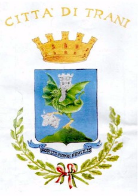 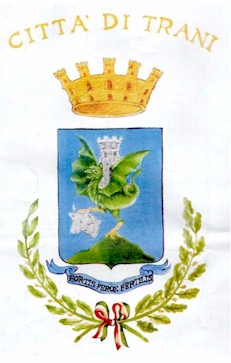 Città di Trani   Medaglia d’argento al merito civile   Provincia Barletta-Andria-TraniUFFICIO TECNICO COMUNALEAREA III - LAVORI PUBBLICI